09.12.2014  № 4192О внесении изменения в постановление администрации города Чебоксары от 11.11.2014 №3827 В соответствии с Федеральным законом от 06.10.2003 № 131-ФЗ «Об общих принципах организации местного самоуправления в Российской Федерации», в целях обеспечения жителей города Чебоксары услугами торговли и создания условий для приобретения новогодних атрибутовПОСТАНОВЛЯЮ:1. Внести изменение в постановление администрации города Чебоксары от 11.11.2014 №3827 «Об организации мест для торговли новогодними атрибутами на территории города Чебоксары в 2014 году», изложив приложение к нему в новой редакции согласно приложению к настоящему постановлению.2. Управлению по связям со СМИ и молодежной политики администрации города Чебоксары (Жуков А.Е.) проинформировать горожан о принятом постановлении через средства массовой информации.3. Контроль за исполнением настоящего постановления возложить на заместителя главы администрации города Чебоксары по экономическому развитию и финансам Семенова М.Л.Глава администрации города Чебоксары                                    А.О. ЛадыковПриложениек постановлению администрациигорода Чебоксарыот 09.12.2014 № 4192УТВЕРЖДЕНЫпостановлением администрациигорода Чебоксарыот 11.11.2014  № 3827Места для организации торговлиновогодними атрибутами на территории города Чебоксарыв 2014 годуКалининский районв районе ТРК «Мега Молл» (ул. Калинина, 105А)в районе ярмарки ООО «Южное» (ул. Ашмарина, 59)в районе рынка ООО «Дар» (ул. 324-ой Стрелковой дивизии, 22)в районе ООО «УК Мадагаскар» (ул. Л.Комсомола,21 а) Ленинский районв районе ТК «Гранд-Сити» у ТРК «МТВ центр» (пр. И.Яковлева, 4Б)в районе рынка ЗАО «ТК «Центральный» (ул. Гагарина, 1)в районе рынка ООО «Агрохолдинг «ЮРМА» (ул. Гладкова, 10)на  Площади  Республики  в рамках  «Рождественской ярмарки» (площадка перед  зданием ул. К. Маркса, 36)Московский районв районе ярмарки «ООО  ТК «Северная» (пр. Московский, 40А)в районе ТК «Москва» (ул. Энтузиастов, 34)в районе ТЦ «Семь Холмов» (пр. Московский, 38/3)в районе ТРЦ  «Волжский» (пр. М. Горького, 10/1)в районе ТЦ  «Питер» (ул. Университетская,  32/70)в районе ТД «Европа» (ул. Университетская, 2)______________________________________Чăваш РеспубликиШупашкар хулаАдминистрацийěЙЫШĂНУ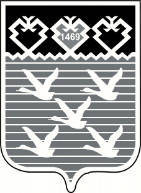 Чувашская РеспубликаАдминистрациягорода ЧебоксарыПОСТАНОВЛЕНИЕ